浙江省杭州外国语学校2019年高考考前保温卷(一)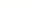 英语试题本试卷分第I卷（选择题）和第Ⅱ卷（非选择题）；满分150分，考试时间120分钟。第 I 卷第一部分听力（共两节，满分30分）略第二部分阅读理解（共两节，满分35分）第一节（共10小题：每小题2.5分，满分25分）阅读下列短文，从每题所给的A、B、C和D四个选项中，选出最佳选项，并在答题纸上将该项涂黑。AStephen Hillenburg the US animator whose childhood summers on a Maine island laterinspired him to create the famous cartoon Sponge Bob SquarePants (《海绵宝宝》), passed awayon Nov. 26 at the age of 57.Hillenburg was interested in the ocean as a child and developed a love for art. He studiedNatural Resource Planning and Interpretation at college, with an emphasis on marine resources.“It dawned on me that ifI was going to do a show on animals, I’d do a show about underseaanimals--all the ones that I’m interested in and know a lot about,” Hillenburg told EnterlainrmentWeekly in 2010. “I focused on the sponge because it’s one of the more special creatures.”But although he wasn’t sure whether people would like a cartoon about the ocean, he stuckwith it.“We just try to make ourselves laugh, then ask if it’s appropriate for children,”Hillenburg told The Associated Press in 2001. “The essence (精华) of the show is thatSpongeBob is an innocent in a world of worldly characters.”What Hillenburg probably didn’t expect was that the adventures of this “innocent” characterin his underwater hometown would be such a success. There have been nearly 250 episodes todate. It has won several Emmy Awards, and has been shown in more than 60 languages.SpongeBob was popular because he appealed not only 10 children but to older viewers aswell, including college students, who held viewing parties for the show. Children likedSpongeBob’s innocence, teenagers and young adults loved the show’s humor, while the moremature enjoyed it as part of meme culture. But it was above all the character’s innocence thatattracted people.The show’s most important message, Hillenburg once said, “is that innocenceprevails--which I don’t think it always does in real life”.21. What can we learn from the passage?A. Hillenburg created Sponge BobSquarePants especially for children.B. Hllenburg was sure that Sponge Bob SquarePants would be a success at first.C.Hillenburg’s educational background contributed to Sponge-Bob SquarePants.D. Hillenburg’s childhood summers had nothing to do with Sponge Bob SquarePants.22. What makes Sponge-Bob SquarePants popular?A. It attracts children, adults and old people.B.It has won Emmy Awards for many times.C.It focuses on the innocence of SpongeBob.D. It is about very unusual undersea creatures.23. The underlined word in the last paragraph can be replaced by“.”BImagine you enter a car with no steering wheel, no brake or accelerator pedal (加速踏板)Under a voice-activated command, you say an address.“The fastest route will take us 15.3minutes. Should Itake it?” You say “yes” and you are on your way. The car responds and startsmoving all by itself. Allyou have to do is sit back and relax.How wonderful would i be if one day in the future, everyone had such a car? No crazydriving no cutting in; traffic laws would be respected and driving much safer. On the other hand,imagine the cost savings for local police enforcement (强制) and town budgets without all thosespeeding and parking tickets.There’s no question that self-driving vehicles could be an enormous benefit.The potentialforsafer cars means accident statistics e would drop. Older drivers and visually-orphysically-disabled people would gin a new level of freedom. Maintaining safe speeds andbeing electric, self-driving cars would greatly reduce pollution levels and dependency onnon-renewable fuels.But we must also consider the impact of the new technology on those who now depend ondriving for their living. According to the U.S. Department of Labor, in May 2015 there were505,560 registered school bus drivers. The American Trucking Association lists approximately3.5 million professional truck drivers in the U.S.The companies developing self-driving vehicles should be cooperating with state andfederal authorities to offer retraining for these people, many of whom will be replaced by thenew technology This is similar to what's happening in the coal and oil industries, a situation thatfuels much of the current political dissatisfaction in this country.New technologies will, and should, be developed. This is how society moves forward.However, progress can't be one-sided. It is necessary for the companies and state agenciesinvolved to consider the moral consequences of these potential changes to build a better futurefor all.24. What can we infer from the first paragraph?A. Drivers do not have to do anything to get the car started.B. Imagination plays an important role in developing new cars.C. Self-driving cars provide people with comfort and relaxation.D. Future cars are able to communicate freely with their owners.25. What would be the positive impact of self-driving cars?A. Local governments could save a lot of money.B. Disabled people could go anywhere they want.C. Traffic regulations would be a thing of the past.D. The environment would be totally free of pollution.26. What docs the author advise businesses and the government to do?A. Keep pace with technological developments.B. Make new technologies affordable to everyone.C. Enable people to benefit from new technologies.D. Popularize the use of new technologies and devices.CIt is National Sleep Awareness Week and reflecting on the importance of this basic act is timely. As a preventive cardiologist (心脏病专家), I work with patients who want to improve their health and lengthen their lives. Many of them have major risk factors for heart disease; others already have full-blown heart disease or have experienced a heart attack.
       Traditionally, patients who want to improve their heart health have received four main suggestions from their doctors: Eat a healthy diet, get more exercise, quit smoking, and enjoy proper amounts of alcohol. Plenty of research backs up these four pieces of advice: Large studies have found that making improvements in these four areas lowers the chance of dying of heart disease by 67 percent.
       But lately, researchers are starting to recognize that there should be five recommendations on that list, not just four. They’re discovering that getting enough sleep is a powerful health protector as well. When researchers include enough sleep in their studies as a fifth cardio-preventive behavior change, they find that it lowers the chance of dying of heart disease even more: Adding a good seven hours of sleep a night in addition to making positive changes in diet, exercise, smoking, and alcohol intake lowers the chance of dying of heart disease by 83 percent.
       When that news started coming out, doctors began tagging (添加) sleep onto their list of recommended health behavior changes. But I don’t think sleep belongs at the bottom of the list. I think it should be at the top! I believe that getting enough sleep — at least seven to eight hours per night for most people — is the most important health behavior change you can make to improve the health of your heart and your overall health.
       Sure, I’d prefer that everyone make all of the big five lifestyle changes, but if I could only choose one, I’d pick sleep because when you are well-rested, you have more power to make the right choices about what you eat and drink, and you have more energy to exercise and you have the resilience you need to kick bad habits such as smoking and overeating. But when you’re exhausted, everything in life is more difficult.
27. What does plenty of research show about the 4 common suggestions?
A. They should be reconsidered.                 B. They are the best ways found so far.
C. They are not as helpful as expected.       D. They help improve people’s health.
28. What does the latest research show?
A. Various factors lead to good heart health.
B. Enough sleep contributes to good heart health.
C. Seven hours’ sleep is most important to the heart.
D. The chance of dying of heart disease has dropped.
29. What was the doctors’ reaction to the news on sleep?
A. They tried to ignore it.                         B. They discussed it publicly.
C. They thought it made sense.                D. They totally changed their mind.
30. What does the last paragraph mainly talk about?
A. What the importance of a healthy lifestyle is.
B. Why different factors need to work together.
C. What prevents people from living healthily.
D. Why the author makes sleep his No. 1 suggestion.第二节（共5小题：每小题2分計满分10分）根据短文内容，从短文后的选项中选出能填入空自处的最佳选项。选项中有两项为多余选项。Get yourself lostTravelers to a new city are often encouraged to take a bus tour.  __31__  But that's nonsense! What we see from the inside of a fast-moving bus is unreal, fully removed from the authentic (真实的) sights, sounds and smells outside.
        The best way to experience any destination (目的地) is by foot, without a plan, wandering where your spirit leads you. “But what if I get lost?” people ask.  __32__  You can easily return to the center of town by taking a bus with the words “Central Station” on its front. Besides, if you do get lost, you can stop at a sidewalk cafe to sit and relax and then ask directions from the locals at the next table.
       Here are a few ways to make the most of your travels:
       1. Know before you go. Before you start, spend time in a library or bookstore, learning about the history and culture of your destination.  __33 _
       2. Move around like a local.  __34__  You'll not only save money, but learn how people live there.
       3. __35__  If you must book a guided tour, select the nonstandard, inexpensive kinds led on foot.
       So, the next time you feel attracted by a sightseeing bus tour, save your money and instead, wander around on your own. I promise you a time you'll remember fondly.    
A. Take a walking tour.
B. Read the guidebook carefully.
C. Use the local subways and buses.
D. No one ever gets completely lost in a major city.
E. If so, you will better understand the place you're visiting.
F. The free bus can give you a chance to join or meet the locals.
G. The thinking is that it allows us to do some sightseeing easily on the bus.第三部分语言运用（共两节，满分45分）第一节完形填空（共20小题：每小题15分，满分30分）阅读下面短文，从短文后各题所给的A、B、C和D四个选项中，选出可以填入空白处的最佳选项，并在答题纸上将该项涂黑。Yesterday I learned about the death of a member of the Eisner Camp family, Jonah Dreskin. Jonah, a 19-year-old freshman at the University of Buffalo, was found in a(n)  36  condition lying on a campus road Sunday night, and died on the way to the  37  . The police are still  38  the cause of his death.I didn’t really  39  Jonah, but I heard of him. He was a rabbi’s (犹太教教士的) child and had spent many years at camp like I did.  40  I didn’t really know him, I wish I had. I’ve been  41  people’s memories of him on the wall of a Facebook group, and he was really a(n)    42    person. Jonah clearly touched many people and will be greatly  43  . Like Jonah, I’ve always been the kind of person who enjoys making people feel  44  . I like to send cards to friends on birthdays or other  45  , although not to all of them every year. I hardly ever  46  any, but that doesn’t matter because that is not the reason why I do it. I just think about my friends getting the  47  through email and their smiles on their faces when they    48  them, and that’s all I need.   49  , remember that life is valuable. You should  50  someone for doing good or  51   you out. Tell your friends that you’re  52  to have them during your lifetime, and send email to a friend or relative that you haven’t  53  for a very long time. Tell some people that they’re      54  to you, that you love them, and that you miss them ...  55  the truth is that you never know what tomorrow will bring and how you are going to make the most of today.36. A. excellent 			B. normal 		C. terrible 			D. peaceful37. A. hospital				B. school			C. park				D. zoo38. A. looking into			B. looking after	C. looking for			D. looking through39. A. tolerate 			B. scare			C. inspire				D. know40. A. Since				B. Although		C. If					D. Unless41. A. desiring				B. losing			C. supplying			D. reading42. A. frightening			B. relaxing		C. amazing			D. confusing43. A. required			B. missed 		C. visited 			D. excused44. A. embarrassed			B. uncomfortable 	C. special				D. healthy45. A. occasions			B. kingdoms		C. organizations		D. seasons46.A. bring				B. receive		C. pay				D. put 47. A. suggestions			B. books			C. plans				D. cards48. A. offer				B. finish			C. use				D. open49. A. However			B. Instead		C. So				D. Finally50.A. thank				B. affect			C. describe			D. recognize  51. A. working 			B. giving			C. helping			D. finding52. A. similar				B. glad			C. superior			D. necessary 53. A. spoken to			B. belonged to		C. shouted to			D. returned to54. A. true				B. important		C. polite				D. thankful55. A. or					B. and			C. but				D. because第三部分语官运用（共两节，满分45分）第二节（共10小题：每小题1．5分，满分15分）阅读下面材料，在空白处填入适当的内容（1个单词）或括号内单词的正确形式。    Soon after I got off the ship     56    (fill) with tradesmen from small boats, I was stopped by a man selling diamond rings. I really spent some time    57    (get) rid of him. Then another man   58      (approach) me with some expensive watches and pens,      59    aroused my interest.    “Can I have a look at the pens?"I asked the man, who immediately handed      60     to me and said, "it's a pen of high quality, sir. It's     61    ￡50, but you can have it for ￡30 as a special favor.”Yet I still thought it was too expensive, so between us there was an     62     (argue) about the price. Finally, I got the pen for ￡5. What a bargain! Only one tenth of the original price! I was wild     63  joy, without noticing the seller disappear into the crowd quickly. Then I went back to the ship,    64    (extreme) pleased.  But this story did not have a happy ending, I couldn't fill the pen with ink and it just didn't work! Even five pounds   65   (be) too much! There was no doubt that I had been fooled by the seller. No wonder he had been in such a hurry to get away!第四部分写作（共两节，满分40分）第一节应用文写作（满分15分）你校高三年级最近举办了一次趣味运动会，给同学们减压。假定你是学校英语报记者， 请写一篇短文，报道此次活动。 内容包括：1. 时间与地点：12月25日，学校操场；2. 活动大致介绍。注意：（1）词数80左右；（2）请适当加入细节，使行文连贯。____________________________________________________________________________________________________________________________________________________________________________________________________________________________________________________________________________________________________________________________________________________________第二节读后续写（满分25分）阅读下面短文，根据所给情节进行续写，使之构成一个完整的故事“Helicopter parents” is a description of parents who are hovering over their children in a state of extreme concern. They always show up to solve their children’s problems, protect them from real or imagined harm, resolve stressful situation, offer advice and get them out of trouble, even if they misbehaved. Although out of love and concern, it can have harmful effect on their children’s emotional development and future autonomy.Children learn through their mistakes. But if you intervene (介入) at first sign of struggle and finish your child’s homework, he’ll miss out on valuable learning opportunities. You’re sending him the message that he needs to be perfect and failure is not an option, otherwise you wouldn’t always take over for him.By constantly rescuing your child from stressful situation, you’re sending him a message that you don’t believe he’s capable of taking care of himself. Children develop self-esteem by learning how to complete challenge on their own. If you are always intervening, he’s denied this vital stage in his growth. As a result, your child may lack the confidence necessary to do well in school, pursue hobbies and interests, and develop friendships.If you’re always taking care of everything for your child, it’ll be more difficult for him to become independent. As an adult, he might find it hard to take care of himself, because he’s never developed coping skills to deal with life’s challenges. He might suffer from irrational fears, anxiety and depression, which could lead him to drop out of college or frequently change jobs, according to Dr. Michele Borba. Instead of developing healthy relationships, he might seek a partner who will take care of him or controlling, as his parents were.You can help your child become more independent by allowing him to complete tasks and challenges on his own without your intervention. Even if he fails at first, don’t interfere---encourage him to start again. Show that you have faith in his abilities to succeed without your help. Allow him to learn natural consequences. Even small things can help him become more independent---making his own bed, preparing his own lunch, shopping for his own clothes and doing homework without your help.________________________________________________________________________________________________________________________________________________________________________________________________________________________________________________英语参考答案第一部分 听力（共20小题；每小题1.5分，满分30分）第二部分 阅读理解第一节（共10小题；每小题2.5分，满分25分）21-23 CCA  24-26 CAC		27-30 DBCD第二节（共5小题；每小题1.5分，满分10分）31-35 GDECA第三部分 语言运用第一节（共20题；每小题1.5分，满分30分）36-40: CAADB  41-45: DCBCA  46-50: BDDCA  51-55: CBABD第二节（共10小题；每小题1.5分，满分30分）【文章大意】本文是一篇记叙文，主要讲述了作者和一个卖笔的商贩讨价还价，以很便宜的价格买到了一支笔，后来却发现自己上当受骗的故事。56．filled考查非谓语动词。【解题思路】空格处作后置定语，修饰名词ship；fill和ship之间是动宾关系，应用fill的过去分词形式。故填filled。57．getting考查非谓语动词。【解题思路】spend some time (in) doing something为固定句型，意为“花时间做某事”。故填getting。58．approached考查动词的时态。【解题思路】根据上下文可知，此处讲述的是一件发生在过去的事情，故此处应用一般过去时。故填approached。59．which考查定语从句。【解题思路】空格处引导非限制性定语从句，指代先行词watches and pens，在从句中作主语。故填关系代词which。60．one考查代词的用法。【解题思路】根据语境并结合下文中的“a pen”可知，此处应指商贩拿了一支钢笔给作者，是泛指，表示数量。故填one。61．worth考查形容词的用法。【解题思路】be worth.…是固定结构，意为“价值是……”。62．argument考查名词。【解题思路】根据空格前的不定冠词an可知，此处应用 argue的名词形式。63. with考查介词的用法。【解题思路】be wild with joy为固定用法，意为“狂喜”。故填with。64. extremely  考查副词。【解题思路】pleased为形容词，应用副词修饰。故填extremely。65. was考查动词的时态和主谓一致。【解题思路】由上下文可知，此处应用一般过去时；当金钱、重量、距离等作主语的时候，通常被看作是一个整体，谓语动词用第三人称单数形式。第四部分：第一节One possible version：A fun game for all Senior Threestudents was held on the school playground on December 25. Various sports games, fun and exciting, attracted lots of participation, among which Riding Pigs, Mud Wrestling and Cheese Rolling were the most welcomed. The playground was filled with the students’ laughter and cheers. Aiming to relieve the senior 3 students from pressure and get them a break from heavy school work, the activity was a great success. Hopefully, the laughter from the fun game will stay with them in their later study.第二节概要写作One possible version：“Helicopter parents”, parents getting deeply involved in children’s life, actually do big harm to children’s growth.（要点1）Under over-protection, children miss the lessons taught by failures and mistakes, fail to build up their self-confidence and become weak in competence and emotions, which consequently makes it hard for them to face real life challenges.（要点2）Therefore, parents should learn to let go and encourage children to be independent, staring from small things. (要点3)A. wins  B. happens  C. counts  D. grows